ДОГОВОРаренды лесного участка для строительства, реконструкции, эксплуатации линейных объектов № 1634кс-2020-03г. Санкт-Петербург                                                                                      «12» марта 2020 годаКомитет по природным ресурсам Ленинградской области (ИНН 7842354966 КПП 784201001 ОГРН 1077847192609; местонахождение: 191124, г. Санкт-Петербург, пл. Растрелли, д. 2, лит. А), в лице председателя комитета по природным ресурсам Ленинградской области Немчинова Павла Артуровича, действующего на основании положения, утвержденного Постановлением Правительства Ленинградской области от 31 июля 2014 года № 341, именуемый в дальнейшем Арендодателем, с одной стороны, и Акционерное общество «Ленинградская областная электросетевая компания» (АО «ЛОЭСК» ИНН 4703074613, КПП 470601001, ОГРН 1044700565172; местонахождение: 187342, Ленинградская область, г. Кировск, ул. Ладожская, д.3А; почтовый адрес: 197110, г. Санкт-Петербург, Песочная наб., д. 42, лит. А), в лице Заместителя генерального директора по капитальному строительству Фистюлевой Алии Тахировны, действующего на основании доверенности № 444/2019 от 30.12.2019 года, именуемое в дальнейшем Арендатором, с другой стороны, заключили настоящий Договор о нижеследующем:I. Предмет Договора1.1. По настоящему Договору Арендодатель на основании Распоряжения Правительства Ленинградской области от 27 февраля 2020 г. № 131-р «О предоставлении части лесного участка из категории земель лесного фонда в аренду Акционерному обществу «Ленинградская областная электросетевая компания» для строительства линейных объектов и сооружения, являющегося неотъемлемой технологической частью линейных объектов, в муниципальном образовании Выборгский район Ленинградской области» обязуется предоставить, а Арендатор обязуется принять во временное пользование часть лесного участка Северо-Западного лесничества (кадастровый номер Северо-Западного лесничества 47:01:0000000:500), находящегося в государственной собственности, определенный в пункте 1.2 настоящего Договора (далее – лесной участок).1.2. Лесной участок, предоставляемый по настоящему Договору, общей площадью 6,6857 га, имеет следующие характеристики:1.2.1. Площадь 6,1171 га;местоположение: Ленинградская область, Выборгский район, Северо-Западное лесничество, Калининское участковое лесничество, квартал 126 (части выделов 16, 19), квартал 136 (части выделов 1, 5, 15, 16, 19, 27, 28), квартал 145 (части выделов 1, 2, 16, 35, 43, 44, 67);категория защитности: ценные леса (запретные полосы лесов, расположенные вдоль водных объектов); местоположение: Ленинградская область, Выборгский район, Северо-Западное лесничество, Калининское участковое лесничество, квартал 126 (части выделов 18, 20), квартал 136 (части выделов 11, 13, 16, 26), квартал 145 (части выделов 27, 65);категория защитности: леса, расположенные в водоохранных зонах;местоположение: Ленинградская область, Выборгский район, Северо-Западное лесничество, Калининское участковое лесничество, квартал 145 (части выделов 54, 60);категория защитности: леса, выполняющие функции защиты природных и иных объектов (леса, расположенные в защитных полосах лесов).1.2.2. Площадь 0,5686 га;местоположение: Ленинградская область, Выборгский район, Северо-Западное лесничество, Калининское участковое лесничество, квартал 154 (часть выдела 23);категория защитности: ценные леса (запретные полосы лесов, расположенные вдоль водных объектов);местоположение: Ленинградская область, Выборгский район, Северо-Западное лесничество, Калининское участковое лесничество, квартал 154 (части выделов 3, 9, 18, 35);категория защитности: леса, выполняющие функции защиты природных и иных объектов (леса, расположенные в защитных полосах лесов).Вид разрешенного использования: строительство, реконструкция, эксплуатация линейных объектов.1.3. Арендатору передается лесной участок с целью строительства линейных объектов и сооружения, являющегося неотъемлемой технологической частью линейных объектов - линии электропередачи воздушной напряжением 6 кВ, линии электропередачи воздушной напряжением 0,4 кВ и трансформаторной подстанции в муниципальном образовании Выборгский район Ленинградской области.1.4. Границы лесного участка указаны в схеме расположения лесного участка, предусмотренной приложением № 1 к настоящему Договору. Характеристики лесного участка на день заключения настоящего Договора в соответствии с данными государственного лесного реестра приводятся в приложении № 2 к настоящему Договору.II. Арендная плата2.1. Арендная плата по настоящему Договору составляет 917 777,50 рублей (девятьсот семнадцать тысяч семьсот семьдесят семь рублей 50 копеек) в год, в том числе вносимая в федеральный бюджет - 917777,50 рублей (девятьсот семнадцать тысяч семьсот семьдесят семь рублей 50 копеек) в год.Арендная плата определяется в соответствии со статьей 73 Лесного кодекса Российской Федерации на основе минимального размера арендной платы.Расчет арендной платы приводится в приложении N 3 к настоящему Договору.2.2. Размер арендной платы подлежит изменению в соответствии с коэффициентами к ставкам платы, установленными постановлением Правительства Российской Федерации от 22.05.2007 N 310 "О ставках платы за единицу объема лесных ресурсов и ставках платы за единицу площади лесного участка, находящегося в федеральной собственности" для соответствующего года.2.3. Начисление арендной платы осуществляется со дня подписания настоящего Договора.2.4. Арендатор вносит арендную плату в сроки, предусмотренном приложением N 4 к настоящему Договору.Первый платеж должен быть осуществлен в течении 30 дней с даты подписания акта приема-передачи лесного участка.В первый и последний год действия настоящего Договора арендная плата начисляется исходя из фактического количества дней аренды, годового размера арендной платы и количества дней в году.До наступления очередного срока платежа Арендатор имеет право внести сумму, превышающую платеж, установленный приложением N 4 к настоящему Договору. В случае отсутствия задолженности разница между указанными платежами зачисляется Арендодателем в счет будущих платежей Арендатора.III. Взаимодействие сторон3.1. Арендодатель имеет право:а) осуществлять осмотр арендованного лесного участка для оценки соблюдения Арендатором выполнения условий настоящего Договора в части использования лесного участка по назначению в соответствии с законодательством Российской Федерации;б) предоставлять арендованный лесной участок или его часть третьим лицам для иных видов использования лесов, предусмотренных лесохозяйственным регламентом лесничества (лесопарка), за исключением случаев, когда одновременное многоцелевое использование лесного участка невозможно, а также выдавать разрешение на выполнение работ по геологическому изучению недр;в) осуществлять проверки соблюдения Арендатором условий настоящего Договора и проекта освоения лесов.3.2. Арендодатель обязан:а) передать лесной участок Арендатору по акту приема-передачи лесного участка, форма которого предусмотрена приложением N 5 к настоящему Договору, в день заключения настоящего Договора;б) осуществлять на лесном участке в пределах полномочий, определенных статьями 81 - 84 Лесного кодекса Российской Федерации (Собрание законодательства Российской Федерации, 2006, N 50, ст. 5278; 2008, N 52, ст. 6236; 2009, N 11, ст. 1261, N 52, ст. 6441; 2011, N 1, ст. 54, N 30, ст. 4590; 2012, N 26, ст. 3446; 2013, N 52, ст. 6971, ст. 6980; 2014, N 11, ст. 1092, N 26, ст. 3377, N 30, ст. 4251; 2015, N 27, ст. 3997, N 29, ст. 4359; 2016, N 1, ст. 75, N 26, ст. 3875, ст. 3887) , мероприятия по ликвидации последствий чрезвычайной ситуации в лесах, возникшей вследствие лесных пожаров;в) информировать в письменной форме в течение 15 дней со дня принятия решения о предоставлении арендованного лесного участка или его части третьим лицам для иных видов использования лесов, предусмотренных лесохозяйственным регламентом лесничества (лесопарка), за исключением случаев, когда одновременное многоцелевое использование лесного участка невозможно, а также в случае выдачи разрешения на выполнение работ по геологическому изучению недр - о возникших правах третьих лиц на предоставленный в аренду лесной участок;г) уведомить Арендатора о времени и месте проведения проверки соблюдения Арендатором условий настоящего Договора и проекта освоения лесов за 3 дня до проведения проверки;д) уведомить Арендатора об осуществлении мероприятий, предусмотренных частью 1 статьи 53.7 Лесного кодекса Российской Федерации (Собрание законодательства Российской Федерации, 2011, N 1, ст. 54; 2013, N 52, ст. 6961; 2016, N 1, ст. 75), за 3 дня до начала их осуществления;е) принять от Арендатора в день окончания срока действия настоящего Договора лесной участок по акту приема-передачи лесного участка, форма которого предусмотрена приложением N 5 к настоящему Договору, в состоянии, пригодном для ведения лесного хозяйства, с характеристиками лесного участка, установленными проектом освоения лесов на день окончания срока действия настоящего Договора;в случае досрочного прекращения действия настоящего Договора принять от Арендатора лесной участок в день досрочного прекращения действия настоящего Договора по акту приема-передачи лесного участка, форма которого предусмотрена приложением N 5 к настоящему Договору, в состоянии, пригодном для ведения лесного хозяйства;ж) представлять Арендатору сведения о поступивших по настоящему Договору платежах в течение 30 дней со дня получения запроса в письменной форме;з) в порядке, установленном законодательством Российской Федерации, осуществлять федеральный государственный лесной надзор или муниципальный лесной контроль (лесную охрану);и) в случае изменения коэффициентов к ставкам, указанных в пункте 2.2 настоящего Договора, производить перерасчет арендной платы и уведомлять Арендатора в письменной форме об изменении размера арендной платы и о сумме, подлежащей уплате, в течении 14 дней со дня изменения размера арендной платы;к) в случае изменения ставок платы, указанных в пункте 2.2 настоящего Договора,  производить перерасчет арендной платы и уведомлять Арендатора в письменной форме об изменении размера арендной платы и о сумме, подлежащей уплате, в течение 14 дней со дня изменения размера арендной платы;л) в случае изменения реквизитов для осуществления платежей, предусмотренных настоящим договором, уведомить в письменной форме Арендатора об этом в течение 5 рабочих дней со дня изменения реквизитов;м) предоставлять Арендатору информацию о возможности и местах приобретения районированного посевного и посадочного материала в течении 30 дней со дня получения запроса в письменной форме.3.3. Арендатор имеет право:а) приступить к использованию лесного участка в соответствии с условиями настоящего Договора после заключения настоящего Договора, подписания сторонами акта приема-передачи лесного участка, форма которого предусмотрена приложением N 5 к настоящему Договору, получения положительного заключения государственной экспертизы проекта освоения лесов и подачи лесной декларации;б) осуществлять на лесном участке в установленном порядке создание лесной инфраструктуры;в) осуществлять на лесном участке в порядке, установленном законодательством Российской Федерации, строительство, реконструкцию и эксплуатацию объектов, не связанных с созданием лесной инфраструктуры;г) получать информацию от Арендодателя о планируемых рубках лесных насаждений на лесном участке, являющимся предметом настоящего Договора;д) осуществлять строительство, реконструкцию, эксплуатацию линейных объектов в соответствии с лесным планом субъекта Российской Федерации, лесохозяйственным регламентом лесничества (лесопарка) и проектом освоения лесов;е) получать от Арендодателя информацию о возможности и местах приобретения районированного посевного и посадочного материала.3.4. Арендатор обязан:а) принять лесной участок от Арендодателя по акту приема-передачи лесного участка, форма которого предусмотрена приложением N 5 к настоящему Договору, в день заключения настоящего Договора;б) использовать лесной участок по назначению в соответствии с законодательством Российской Федерации и настоящим Договором;в) вносить арендную плату в размерах, учитывающих коэффициенты к ставкам платы, установленные постановлением Правительства Российской Федерации от 22.05.2007 N 310 "О ставках платы за единицу объема лесных ресурсов и ставках платы за единицу площади лесного участка, находящегося в федеральной собственности", и сроки, которые установлены настоящим Договором, согласно пунктам 2.1, 2.2 и приложению N 4;г) в течение 6 месяцев со дня заключения настоящего Договора разработать и представить Арендодателю проект освоения лесов для проведения государственной экспертизы;д) в порядке, установленном законодательством Российской Федерации, подавать лесную декларацию;е) осуществлять установленный настоящим Договором вид использования лесов в соответствии с законодательством Российской Федерации, проектом освоения лесов и лесной декларацией;ж) соблюдать установленные режимы особо охраняемых природных территорий, особо защитных участков лесов, расположенных в границах арендованного лесного участка, сохранять виды растений и животных, занесенных в Красную книгу Российской Федерации и Красную книгу Ленинградской области, а также места их обитания;осуществлять мероприятия по сохранению биоразнообразия (сохранять отдельные ценные деревья в любом ярусе и их группы) в соответствии с лесохозяйственным регламентом лесничества (лесопарка) и проектом освоения лесов;з) осуществлять меры по предупреждению лесных пожаров в соответствии с законодательством Российской Федерации, проектом освоения лесов и приложением № 6 к настоящему Договору;и) в случае обнаружения лесного пожара на арендованном лесном участке Арендатор немедленно обязан сообщить об этом в специализированную диспетчерскую службу (телефон: (812)-908-911-1) и принять все возможные меры по недопущению распространения лесного пожара;к) осуществлять санитарно-оздоровительные мероприятия на переданном в аренду лесном участке в соответствии с законодательством Российской Федерации и проектом освоения лесов и приложением № 6 к настоящему Договору; л) осуществлять мероприятия по воспроизводству лесов и лесоразведению в соответствии с законодательством Российской Федерации, проектом освоения лесов, проектом лесовосстановления и проектом лесоразведения;м) осуществлять на лесном участке расчистку квартальных просек и замену квартальных столбов в соответствии с проектом освоения лесов;н) обеспечивать сохранность объектов лесного семеноводства;о) при повреждении или уничтожении по вине Арендатора верхнего плодородного слоя почвы, искусственных или естественных водотоков, рек, ручьев приводить их в состояние, пригодное для использования по назначению, предусмотренному лесохозяйственным регламентом лесничества (лесопарка), восстанавливать объекты лесной инфраструктуры и объекты, не связанные с созданием лесной инфраструктуры, поврежденные по вине Арендатора;п) согласовать с Арендодателем в письменной форме совершение действий, предусмотренных статьей 5 Федерального закона от 04.12.2006 № 201-ФЗ "О введении в действие Лесного кодекса Российской Федерации" (Собрание законодательства Российской Федерации, 2006, N 50, ст. 5279; 2007, N 31, ст. 4014; 2017, N 31, ст. 4829);р) в день окончания срока действия настоящего Договора передать Арендодателю лесной участок по акту приема-передачи лесного участка, форма которого предусмотрена приложением N 5 к настоящему Договору, в состоянии, пригодном для ведения лесного хозяйства, с характеристиками лесного участка, установленными проектом освоения лесов на день окончания срока действия настоящего Договора;в случае досрочного прекращения действия настоящего Договора передать Арендодателю лесной участок в день досрочного прекращения действия настоящего Договора по акту приема-передачи лесного участка, форма которого предусмотрена приложением N 5 к настоящему Договору, в состоянии, пригодном для ведения лесного хозяйства;с) сообщить Арендодателю в письменной форме не позднее чем за 90 дней о намерении расторгнуть настоящий Договор;т) по истечении срока действия настоящего Договора или в случае досрочного прекращения срока действия освободить лесной участок от объектов недвижимого имущества, обеспечить снос объектов, созданных для освоения лесного участка, и осуществить рекультивацию земель, на которых расположены леса и которые подверглись загрязнению и иному негативному воздействию в соответствии с проектом рекультивации земель и требованиями законодательства Российской Федерации; у) извещать Арендодателя в письменной форме об изменении банковских реквизитов, места нахождения юридического лица, а также об изменении лица, имеющего право действовать без доверенности от имени Арендатора, в течение 5 рабочих дней со дня таких изменений;ф) представлять отчеты, предусмотренные статьями 49, 60, 60.11, 60.16, 66 Лесного кодекса Российской Федерации (Собрание законодательства Российской Федерации, 2006, N 50, ст. 5278; 2016, N 26, ст. 3887).3.5. Арендатор не вправе препятствовать доступу граждан на арендованный лесной участок, а также осуществлению заготовки и сбору находящихся на них пищевых и недревесных лесных ресурсов, за исключением случаев, предусмотренных статьей 11 Лесного кодекса Российской Федерации (Собрание законодательства Российской Федерации, 2006, N 50, ст. 5278; 2009, N 30, ст. 3735; 2008, N 30, ст. 3599). Арендованный лесной участок может быть огорожен, в случаях, предусмотренных Лесным кодексом Российской Федерации.IV. Ответственность сторон4.1. За неисполнение или ненадлежащее исполнение обязательств, предусмотренных настоящим Договором, Арендодатель и Арендатор несут ответственность согласно законодательству Российской Федерации (включая обязанность возместить в соответствии с Гражданским кодексом Российской Федерации (Собрание законодательства Российской Федерации, 1994, N 32, ст. 3301; 2017, N 31, ст. 4808) убытки, причиненные таким неисполнением или ненадлежащим исполнением) и настоящему Договору.4.2. За нарушение условий настоящего Договора Арендатор уплачивает Арендодателю неустойку в следующем размере:а) за нарушение Арендатором сроков внесения арендной платы, предусмотренных приложением N 4 к настоящему Договору, - 0,1 процента от суммы просроченного платежа за каждый день просрочки.Начисление неустойки производится начиная со дня, следующего за днем истечения срока платежа, и до дня внесения просроченного платежа в полном объеме;б) за нарушение срока разработки и представления Арендодателю проекта освоения лесов для проведения государственной или муниципальной экспертизы, предусмотренного подпунктом «г» пункта 3.4 настоящего Договора, или использование лесного участка без проекта освоения лесов - 150 тыс. рублей за каждый полный календарный месяц просрочки по истечении установленного срока;в) за невыполнение или несвоевременное выполнение работ по очистке мест рубок от порубочных остатков в соответствии с Правилами заготовки древесины и особенностями заготовки древесины в лесничествах, лесопарках, указанных в статье 23 Лесного кодекса Российской Федерации, утвержденными приказом Минприроды России от 13.09.2016 N 474 (зарегистрирован Минюстом России 29.12.2016, регистрационный N 45041) с изменениями, внесенными приказом Минприроды России от 11.01.2017 N 5 (зарегистрирован Минюстом России 30.01.2017, регистрационный N 45468), Правилами ухода за лесами, утвержденными приказом Минприроды России от 22.11.2017 N 626 (зарегистрирован Минюстом России 22.12.2017, регистрационный N 49381), Правилами пожарной безопасности в лесах, утвержденными постановлением Правительства Российской Федерации от 30.06.2007 N 417 (Собрание законодательства Российской Федерации, 2007, N 28, ст. 3432; 2011, N 20, ст. 2820; 2012, N 6, ст. 671, N 46, ст. 6339; 2014, N 16, ст. 1901; 2016, N 35, ст. 5327), Правилами санитарной безопасности в лесах, утвержденными постановлением Правительства Российской Федерации от 20.05.2017 N 607 (Собрание законодательства Российской Федерации, 2017, N 23, ст. 3318), Правилами заготовки и сбора недревесных лесных ресурсов, утвержденными приказом Рослесхоза от 05.12.2011 N 512 (зарегистрирован Минюстом России 16.04.2012, регистрационный N 23850), а также Видами лесосечных работ, порядком и последовательностью их проведения, утвержденными приказом Минприроды России от 27.06.2016 N 367 (зарегистрирован Минюстом России 29.12.2016, регистрационный N 45040), захламление по вине Арендатора просек и прилегающих к лесосекам полос шириной 50 метров - 5-кратная стоимость затрат, необходимых для очистки данной территории по нормативам в области лесного хозяйства, предусмотренным законодательством Российской Федерации, законодательством субъектов Российской Федерации, а при отсутствии таких нормативов - согласно калькуляции Арендодателя;г) за рубку лесных насаждений, предусмотренную проектом освоения лесов, без подачи лесной декларации - 25-кратная стоимость заготовленной древесины, определенная по ставкам платы за единицу объема лесных ресурсов, установленным постановлением Правительства Российской Федерации от 22.05.2007 N 310 "О ставках платы за единицу объема лесных ресурсов и ставках платы за единицу площади лесного участка, находящегося в федеральной собственности";д) за использование лесного участка без подачи лесной декларации - 70 тыс. рублей;е) за все количество срубленных или поврежденных до степени прекращения роста деревьев за пределами лесосек на смежных с ними 50-метровых полосах - 10-кратная стоимость срубленных или поврежденных деревьев, определенная по ставкам платы за единицу объема лесных ресурсов, установленным постановлением Правительства Российской Федерации от 22.05.2007 N 310 "О ставках платы за единицу объема лесных ресурсов и ставках платы за единицу площади лесного участка, находящегося в федеральной собственности" для древесины лесных насаждений по первому разряду такс во всех лесотаксовых районах;ж) за хранение (оставление) древесины вдоль лесных дорог с нарушением законодательства Российской Федерации - 2-кратная стоимость оставленной древесины, определенная по ставкам платы за единицу объема лесных ресурсов, установленным постановлением Правительства Российской Федерации от 22.05.2007 N 310 "О ставках платы за единицу объема лесных ресурсов и ставках платы за единицу площади лесного участка, находящегося в федеральной собственности" для древесины лесных насаждений по первому разряду такс во всех лесотаксовых районах;з) за рубку или повреждение семенников и деревьев в семенных куртинах и полосах, за рубку деревьев, не подлежащих рубке при проведении сплошных, выборочных рубок, - 5-кратная стоимость соответствующей срубленной древесины, а также поврежденных семенников и деревьев в семенных куртинах и полосах, определенная по ставкам платы за единицу объема лесных ресурсов, установленным постановлением Правительства Российской Федерации от 22.05.2007 N 310 "О ставках платы за единицу объема лесных ресурсов и ставках платы за единицу площади лесного участка, находящегося в федеральной собственности" для древесины лесных насаждений по первому разряду такс во всех лесотаксовых районах;и) за проведение заготовки и трелевки древесины способами, в результате которых в горных условиях возникла эрозия, - 100 тыс. рублей за каждый гектар эродированной площади, на которой поврежден гумусовый слой почвы;к) за складирование заготовленной древесины в местах, не предусмотренных проектом освоения лесов или технологической картой лесосечных работ, - 3-кратная стоимость складированной древесины, определенная по ставкам платы за единицу объема лесных ресурсов, установленным постановлением Правительства Российской Федерации от 22.05.2007 N 310 "О ставках платы за единицу объема лесных ресурсов и ставках платы за единицу площади лесного участка, находящегося в федеральной собственности" для древесины лесных насаждений по первому разряду такс во всех лесотаксовых районах;л) за оставление не вывезенной в установленный срок (включая предоставленные отсрочки) древесины на лесосеках, в местах производства работ по расчистке площадей под лесные склады, трассы лесовозных дорог, постройки, сооружения - 7-кратная стоимость не вывезенной в срок древесины, определенная по ставкам платы за единицу объема лесных ресурсов, установленным постановлением Правительства Российской Федерации от 22.05.2007 N 310 "О ставках платы за единицу объема лесных ресурсов и ставках платы за единицу площади лесного участка, находящегося в федеральной собственности" для древесины лесных насаждений по первому разряду такс во всех лесотаксовых районах;м) за уничтожение или повреждение квартальных столбов - 5 тыс. рублей;н) за оставление на лесосеках завалов, зависших, срубленных деревьев - 7-кратная стоимость оставленных деревьев, определенная по ставкам платы за единицу объема лесных ресурсов, установленным постановлением Правительства Российской Федерации от 22.05.2007 N 310 "О ставках платы за единицу объема лесных ресурсов и ставках платы за единицу площади лесного участка, находящегося в федеральной собственности" для древесины лесных насаждений по первому разряду такс во всех лесотаксовых районах;о) за невыполнение и несвоевременное выполнение противопожарных мероприятий - 3-кратная стоимость затрат, необходимых для выполнения этих мероприятий по нормативам в области лесного хозяйства, предусмотренным законодательством Российской Федерации, законодательством субъектов Российской Федерации, а при отсутствии таких нормативов - согласно калькуляции Арендодателя;п) за совершение действий, предусмотренных статьей 5 Федерального закона от 04.12.2006 N 201-ФЗ "О введении в действие Лесного кодекса Российской Федерации", без письменного согласования с Арендодателем - годовая арендная плата, предусмотренная настоящим Договором;р) при непредставлении Арендатором в письменной форме сведений об изменении банковских реквизитов, места нахождения юридического лица, а также об изменении лица, имеющего право действовать без доверенности от имени Арендатора, в установленный настоящим Договором срок - 10 тыс. рублей;с) за невыполнение обязательств, установленных подпунктом "т" пункта 3.4 настоящего Договора, - 4-кратная стоимость работ, необходимых для восстановления соответствующей территории по нормативам в области лесного хозяйства, предусмотренным законодательством Российской Федерации, законодательством субъектов Российской Федерации, а при отсутствии таких нормативов - согласно калькуляции Арендодателя.4.3. Уплата неустойки не освобождает Арендатора от выполнения обязательств, предусмотренных настоящим Договором.4.4. В случае несвоевременной передачи лесного участка после истечения срока действия настоящего Договора или несвоевременной передачи лесного участка при досрочном прекращении срока действия настоящего Договора Арендатор уплачивает Арендодателю за все время просрочки возврата лесного участка арендную плату и возмещает убытки, причиненные Арендодателю в случае, когда указанная плата не покрывает причиненные Арендодателю убытки.V. Порядок изменения и расторжения Договора5.1. Все изменения, вносимые в настоящий Договор, оформляются в письменной форме и подписываются сторонами.5.2. При изменении условий настоящего Договора обязательства сторон сохраняются в измененном виде.5.3. Настоящий Договор прекращает действие в случаях, предусмотренных гражданским законодательством Российской Федерации, и случаях, предусмотренных пунктами 5.4, 5.5 настоящего Договора.5.4. Арендодатель вправе отказаться от исполнения настоящего Договора в одностороннем порядке в случае невнесения Арендатором арендной платы 2 и более раз подряд по истечении установленного настоящим Договором срока платежа, уведомив об этом Арендатора в письменной форме за 30 дней до даты расторжения договора.Настоящий Договор прекращает свое действие с даты, указанной в письменном уведомлении. В случае одностороннего отказа Арендодателя от исполнения настоящего Договора он считается расторгнутым.5.5. Арендатор вправе в одностороннем порядке расторгнуть настоящий Договор, известив об этом Арендодателя в письменной форме за 90 дней до предполагаемой даты расторжения, при условии отсутствия недоимки по арендной плате.VI. Срок действия Договора6.1. Срок действия настоящего Договора устанавливается с даты его подписания и действует 11 (одиннадцать) месяцев.VII. Прочие условия7.1. Спорные вопросы, возникающие в ходе исполнения настоящего Договора, или вопросы, не оговоренные в настоящем Договоре, разрешаются путем переговоров. В случае если согласие путем переговоров не достигнуто, указанные вопросы разрешаются в судебном порядке.Рассмотрение споров в судебном порядке производится по месту нахождения Арендодателя.7.2. Арендатор и Арендодатель несут ответственность за неисполнение или ненадлежащее исполнение своих обязательств по настоящему Договору, если не докажут, что надлежащее исполнение оказалось невозможным вследствие непреодолимой силы.7.3. Настоящий Договор составлен в трех экземплярах, имеющих одинаковую юридическую силу, по одному для каждой из сторон Договора, один для ЛОГКУ «Ленобллес».7.4. Приложения к настоящему Договору являются его неотъемлемыми частями.VIII. Реквизиты и подписи сторонПриложение N 1 к договору аренды лесного участка№ 1634кс-2020-03 от «12» марта 2020 г.СХЕМАрасположения и границ лесного участка в Ленинградской области, Выборгском районе, Северо-Западном лесничестве, Калининском участковом лесничестве, в квартале 126 (ч. выд. 16, 18, 19, 20), квартал 136 (ч.выд.1, 5, 11, 13, 15, 16, 19, 26, 27, 28), квартал 145 (ч.выд. 1, 2, 16, 27, 35, 43, 44, 54, 60, 65, 67), площадь 6,1171 га. Номер учетной записи в государственном лесном реестре:1036-2019-07.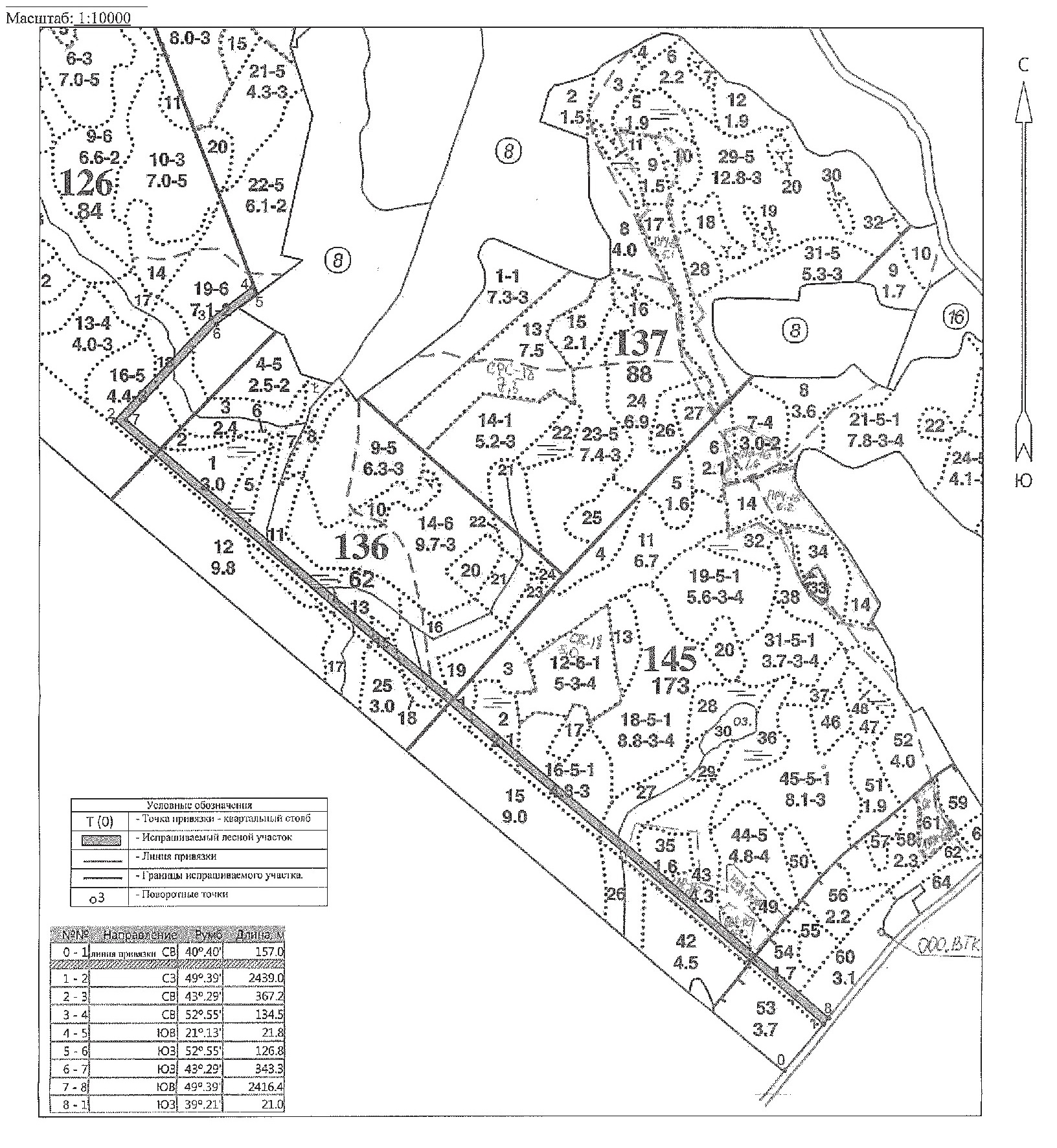 расположения и границ лесного участка в Ленинградской области, Выборгском районе, Северо-Западном лесничестве, Калининском участковом лесничестве, в квартале 154 (ч. выд. 3, 9, 18, 23, 35), площадь 0,5686 га. Номер учетной записи в государственном лесном реестре:1036-2019-07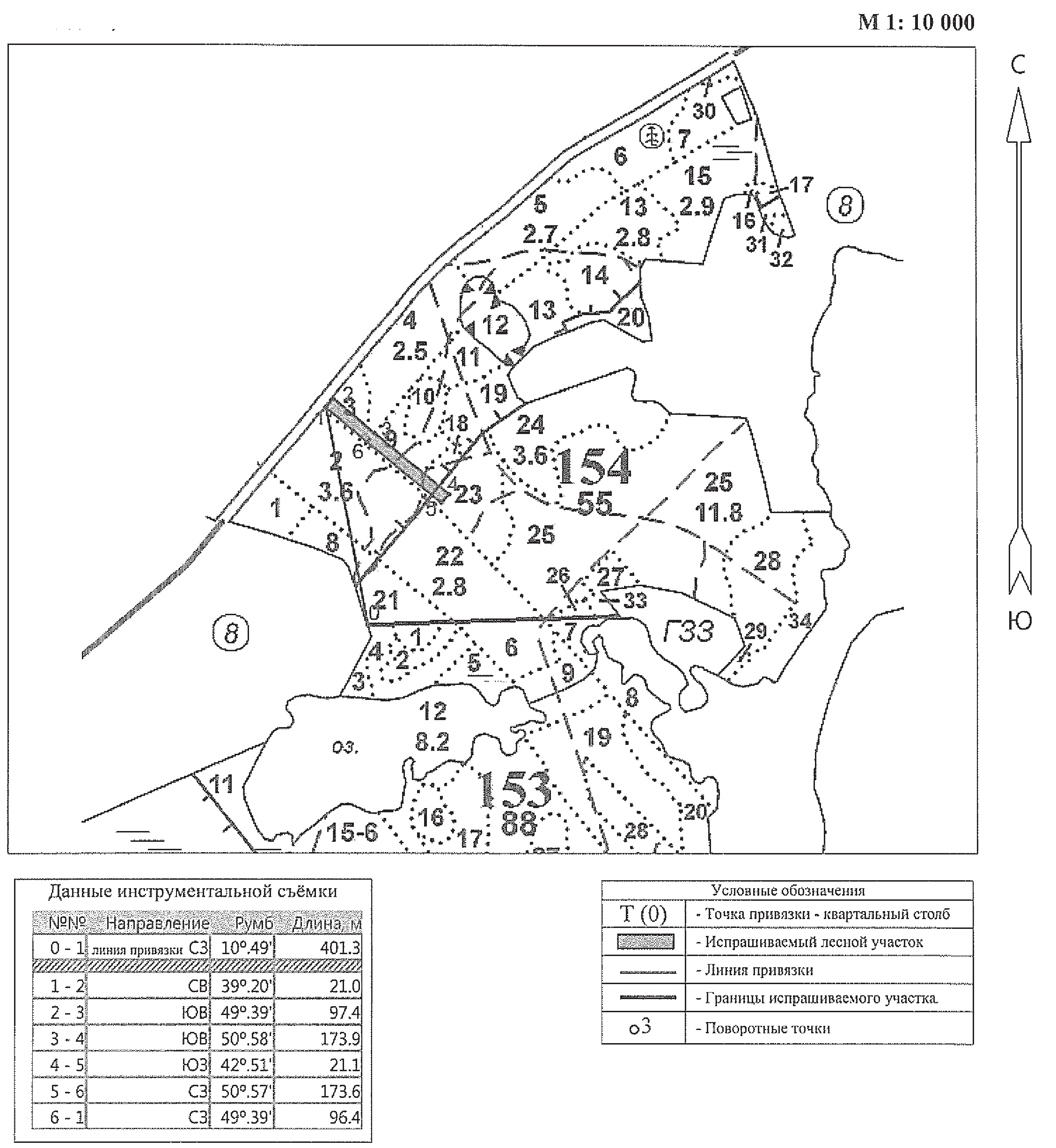 Приложение N 2к договору аренды лесного участка№ 1634кс-2020-03 от «12» марта 2020 г.ХАРАКТЕРИСТИКИлесного участкана «12» марта 2020 г.1. Распределение земель                                                                                                                                                                                                                                                                                                                                                               2. Характеристика насаждений3. Средние таксационные показатели насаждений лесного участка4. Объекты лесной инфраструктуры5. Особо защитные участки лесов6. Объекты, не связанные с созданием лесной инфраструктуры7. Права третьих лиц: лесной участок, расположенный в квартале 126 (ч.выд. 16, 19, 18, 20), в квартале 136 (ч.выд. 1, 5, 15, 19, 27, 28, 11, 13, 16, 26), в квартале 145 (ч.выд. 1, 2, 16, 27, 35, 43, 44, 54, 60, 65, 67), в квартале 154 (ч.выд. 3, 9, 18, 23, 35) предоставлен в аренду ООО «Луга-Лес» по договору аренды № 2-2008-12-179-З от 16.12.2008 г., регистрационный номер 47-78-01/005/2009-270 от 20.04.2009 г.Приложение N 3к договору аренды лесного участка№ 1634кс-2020-03 от «12» марта 2020 г.РАСЧЕТарендной платы по договору аренды лесного участка, заключенного в целях использования лесов для строительства линейных объектов и сооружения, являющегося неотъемлемой технологической частью линейных объектов в муниципальном образовании Выборгский район Ленинградской областиг. Санкт-Петербург                                                                                                    «12» марта 2020 г.Приложение N 4к договору аренды лесного участка№ 1634кс-2020-03 от «12» марта 2020 г.СРОКИвнесения арендной платы за год                                                                                                                                                   (рублей)Примечание:Первый платеж должен быть осуществлен не позднее 11.04.2020 г. (абз. 2 п. 2.4 договора).Платежные реквизиты для перечисления арендной платы: *Получатель: УФК по Ленинградской области (комитет по природным ресурсам Ленинградской области), Северо-Западное лесничество Банк получателя: Отделение Ленинградское г. Санкт-ПетербургБИК: 044106001    Счет: 40101810200000010022ИНН: 7842354966    КПП: 784201001    ОКТМО: 41 615 101___________________________________________________________________________* - реквизиты указаны на дату заключения договора; актуальная информация о реквизитах размещена на официальном сайте Арендодателя: http://www.nature.lenobl.ru/Приложение N 5к договору аренды лесного участка№ 1634кс-2020-03 от «12» марта 2020 г.АКТприема-передачи лесного участка, переданного в аренду в целяхиспользования лесов для строительства линейных объектов и сооружения, являющегося неотъемлемой технологической частью линейных объектов в муниципальном образовании Выборгский район Ленинградской областиг. Санкт-Петербург                                                                                                    «12» марта 2020 г.Арендодатель в лице председателя Комитета по природным ресурсам Ленинградской области Немчинова Павла Артуровича и Арендатор в лице Заместителя генерального директора по капитальному строительству АО «ЛОЭСК» Фистюлевой Алии Тахировны, составили настоящий акт о том, что на основании договора аренды лесного участка первый передал, а второй принял часть лесного участка Северо-Западного лесничества (кадастровый номер Северо-Западного лесничества: 47:01:0000000:500) для строительства линейных объектов и сооружения, являющегося неотъемлемой технологической частью линейных объектов - линии электропередачи воздушной напряжением 6 кВ, линии электропередачи воздушной напряжением 0,4 кВ и трансформаторной подстанции в муниципальном образовании Выборгский район Ленинградской области, местоположение: Ленинградская область, Выборгский район, Северо-Западное лесничество, Калининское участковое лесничество, кварталы 126 (ч. выд. 16, 18, 19, 20), квартал 136 (ч.выд.1, 5, 11, 13, 15, 16, 19, 26, 27, 28), квартал 145 (ч.выд. 1, 2, 16, 27, 35, 43, 44, 54, 60, 65, 67), 154 (ч. выд. 3, 9, 18, 23, 35).Характеристики лесного участка1. Распределение земель                                                                                                                                                                  (га)2. Характеристика насаждений3. Средние таксационные показатели насаждений лесного участка4. Объекты лесной инфраструктуры5. Особо защитные участки лесов6. Объекты, не связанные с созданием лесной инфраструктуры7. Права третьих лиц: лесной участок, расположенный в квартале 126 (ч.выд. 16, 19, 18, 20), в квартале 136 (ч.выд. 1, 5, 15, 19, 27, 28, 11, 13, 16, 26), в квартале 145 (ч.выд. 1, 2, 16, 27, 35, 43, 44, 54, 60, 65, 67), в квартале 154 (ч.выд. 3, 9, 18, 23, 35) предоставлен в аренду ООО «Луга-Лес» по договору аренды № 2-2008-12-179-З от 16.12.2008 г., регистрационный номер 47-78-01/005/2009-270 от 20.04.2009 г.Приложение N 6к договору аренды лесного участка№ 1634кс-2020-03 от «12» марта 2020 г.Объемы и сроки исполнения работпо обеспечению пожарной и санитарной безопасностина арендуемом лесном участкеАрендатор обязуется осуществлять обеспечение пожарной безопасности и санитарной безопасности в лесах на арендуемом участке в объемах, в сроки и в порядке, предусмотренных проектом освоения лесного участка, прошедшим государственную экспертизу.Примечание: указанный объем и перечень мероприятий могут быть изменены на основании проекта освоения лесов, прошедшего государственную экспертизу и получившего положительное заключение экспертной комиссии.АРЕНДОДАТЕЛЬ:АРЕНДОДАТЕЛЬ:АРЕНДОДАТЕЛЬ:АРЕНДОДАТЕЛЬ:Комитет по природным ресурсам Ленинградской областиКомитет по природным ресурсам Ленинградской областиКомитет по природным ресурсам Ленинградской областиКомитет по природным ресурсам Ленинградской областиКомитет по природным ресурсам Ленинградской областиКомитет по природным ресурсам Ленинградской областиКомитет по природным ресурсам Ленинградской областиКомитет по природным ресурсам Ленинградской областиКомитет по природным ресурсам Ленинградской областиМесто нахожденияМесто нахожденияМесто нахожденияМесто нахождения191124, г. Санкт-Петербург, пл. Растрелли, д. 2, лит. А191124, г. Санкт-Петербург, пл. Растрелли, д. 2, лит. А191124, г. Санкт-Петербург, пл. Растрелли, д. 2, лит. А191124, г. Санкт-Петербург, пл. Растрелли, д. 2, лит. А191124, г. Санкт-Петербург, пл. Растрелли, д. 2, лит. А191124, г. Санкт-Петербург, пл. Растрелли, д. 2, лит. А191124, г. Санкт-Петербург, пл. Растрелли, д. 2, лит. А191124, г. Санкт-Петербург, пл. Растрелли, д. 2, лит. А191124, г. Санкт-Петербург, пл. Растрелли, д. 2, лит. ААдрес для направления почтовой корреспонденцииАдрес для направления почтовой корреспонденцииАдрес для направления почтовой корреспонденцииАдрес для направления почтовой корреспонденции191124, г. Санкт-Петербург, пл. Растрелли, д. 2, лит. А191124, г. Санкт-Петербург, пл. Растрелли, д. 2, лит. А191124, г. Санкт-Петербург, пл. Растрелли, д. 2, лит. А191124, г. Санкт-Петербург, пл. Растрелли, д. 2, лит. А191124, г. Санкт-Петербург, пл. Растрелли, д. 2, лит. А191124, г. Санкт-Петербург, пл. Растрелли, д. 2, лит. А191124, г. Санкт-Петербург, пл. Растрелли, д. 2, лит. А191124, г. Санкт-Петербург, пл. Растрелли, д. 2, лит. А191124, г. Санкт-Петербург, пл. Растрелли, д. 2, лит. АИННИННИННИНН784235496678423549667842354966784235496678423549667842354966784235496678423549667842354966КППКППКППКПП784201001784201001784201001784201001784201001784201001784201001784201001784201001ОГРНОГРНОГРНОГРН107784719260910778471926091077847192609107784719260910778471926091077847192609107784719260910778471926091077847192609ОКТМО Северо-Западного лесничества филиала ЛОГКУ «Ленобллес»ОКТМО Северо-Западного лесничества филиала ЛОГКУ «Ленобллес»ОКТМО Северо-Западного лесничества филиала ЛОГКУ «Ленобллес»ОКТМО Северо-Западного лесничества филиала ЛОГКУ «Ленобллес»41 615 10141 615 10141 615 10141 615 10141 615 10141 615 10141 615 10141 615 10141 615 101Банковские реквизитыБанковские реквизитыБанковские реквизитыБанковские реквизитыБанковские реквизитыБанковские реквизитыБанковские реквизитыБанковские реквизитыБанковские реквизитыБанковские реквизитыБанковские реквизитыБанковские реквизитыБанковские реквизитыБанк получателяБанк получателяБанк получателяБанк получателяОтделение Ленинградское г. Санкт-ПетербургОтделение Ленинградское г. Санкт-ПетербургОтделение Ленинградское г. Санкт-ПетербургОтделение Ленинградское г. Санкт-ПетербургОтделение Ленинградское г. Санкт-ПетербургОтделение Ленинградское г. Санкт-ПетербургОтделение Ленинградское г. Санкт-ПетербургОтделение Ленинградское г. Санкт-ПетербургОтделение Ленинградское г. Санкт-Петербургр/ср/ср/ср/с401 018 102 000 000 100 22401 018 102 000 000 100 22401 018 102 000 000 100 22401 018 102 000 000 100 22401 018 102 000 000 100 22401 018 102 000 000 100 22401 018 102 000 000 100 22401 018 102 000 000 100 22401 018 102 000 000 100 22к/ск/ск/ск/сБИКБИКБИКБИК044 106 001044 106 001044 106 001044 106 001044 106 001044 106 001044 106 001044 106 001044 106 001Председатель комитета по природным ресурсам Ленинградской областиПредседатель комитета по природным ресурсам Ленинградской областиПредседатель комитета по природным ресурсам Ленинградской областиПредседатель комитета по природным ресурсам Ленинградской области__________________м.п.__________________м.п.__________________м.п.__________________м.п.Немчинов П.А.Немчинов П.А.Немчинов П.А.Немчинов П.А.Немчинов П.А.АРЕНДАТОР:АРЕНДАТОР:АРЕНДАТОР:АРЕНДАТОР:АО «ЛОЭСК»АО «ЛОЭСК»АО «ЛОЭСК»АО «ЛОЭСК»АО «ЛОЭСК»АО «ЛОЭСК»АО «ЛОЭСК»АО «ЛОЭСК»АО «ЛОЭСК»Место нахожденияМесто нахожденияМесто нахожденияМесто нахождения187342, Ленинградская область, г. Кировск, ул. Ладожская, д. 3А187342, Ленинградская область, г. Кировск, ул. Ладожская, д. 3А187342, Ленинградская область, г. Кировск, ул. Ладожская, д. 3А187342, Ленинградская область, г. Кировск, ул. Ладожская, д. 3А187342, Ленинградская область, г. Кировск, ул. Ладожская, д. 3А187342, Ленинградская область, г. Кировск, ул. Ладожская, д. 3А187342, Ленинградская область, г. Кировск, ул. Ладожская, д. 3А187342, Ленинградская область, г. Кировск, ул. Ладожская, д. 3А187342, Ленинградская область, г. Кировск, ул. Ладожская, д. 3ААдрес для направления почтовой корреспонденцииАдрес для направления почтовой корреспонденцииАдрес для направления почтовой корреспонденцииАдрес для направления почтовой корреспонденции197110, г. Санкт-Петербург, Песочная наб., д. 42, лит. А197110, г. Санкт-Петербург, Песочная наб., д. 42, лит. А197110, г. Санкт-Петербург, Песочная наб., д. 42, лит. А197110, г. Санкт-Петербург, Песочная наб., д. 42, лит. А197110, г. Санкт-Петербург, Песочная наб., д. 42, лит. А197110, г. Санкт-Петербург, Песочная наб., д. 42, лит. А197110, г. Санкт-Петербург, Песочная наб., д. 42, лит. А197110, г. Санкт-Петербург, Песочная наб., д. 42, лит. А197110, г. Санкт-Петербург, Песочная наб., д. 42, лит. АИННИННИННИНН470307461347030746134703074613470307461347030746134703074613470307461347030746134703074613КППКППКППКПП470601001470601001470601001470601001470601001470601001470601001470601001470601001ОГРНОГРНОГРНОГРН104 470 056 5172104 470 056 5172104 470 056 5172104 470 056 5172104 470 056 5172104 470 056 5172104 470 056 5172104 470 056 5172104 470 056 5172ОКПООКПООКПООКПО706483007064830070648300706483007064830070648300706483007064830070648300Банковские реквизитыБанковские реквизитыБанковские реквизитыБанковские реквизитыБанковские реквизитыБанковские реквизитыБанковские реквизитыБанковские реквизитыБанковские реквизитыБанковские реквизитыБанковские реквизитыБанковские реквизитыБанковские реквизитыБанк получателяБанк получателяБанк получателяБанк получателяСеверо-западный банк ПАО Сбербанк г. Санкт-ПетербургСеверо-западный банк ПАО Сбербанк г. Санкт-ПетербургСеверо-западный банк ПАО Сбербанк г. Санкт-ПетербургСеверо-западный банк ПАО Сбербанк г. Санкт-ПетербургСеверо-западный банк ПАО Сбербанк г. Санкт-ПетербургСеверо-западный банк ПАО Сбербанк г. Санкт-ПетербургСеверо-западный банк ПАО Сбербанк г. Санкт-ПетербургСеверо-западный банк ПАО Сбербанк г. Санкт-ПетербургСеверо-западный банк ПАО Сбербанк г. Санкт-Петербургр/ср/ср/ср/с407028102550001006054070281025500010060540702810255000100605407028102550001006054070281025500010060540702810255000100605407028102550001006054070281025500010060540702810255000100605к/ск/ск/ск/с301018105000000006533010181050000000065330101810500000000653301018105000000006533010181050000000065330101810500000000653301018105000000006533010181050000000065330101810500000000653БИКБИКБИКБИК044030653044030653044030653044030653044030653044030653044030653044030653044030653Заместитель генерального директора по капитальному строительствуЗаместитель генерального директора по капитальному строительствуЗаместитель генерального директора по капитальному строительствуЗаместитель генерального директора по капитальному строительству__________________м.п.__________________м.п.__________________м.п.__________________м.п.Фистюлева А.Т.Фистюлева А.Т.Фистюлева А.Т.Фистюлева А.Т.Фистюлева А.Т.ПРЕДСТАВИТЕЛЬ АРЕНДАТОРА ПО ДОВЕРЕННОСТИ:ПРЕДСТАВИТЕЛЬ АРЕНДАТОРА ПО ДОВЕРЕННОСТИ:ПРЕДСТАВИТЕЛЬ АРЕНДАТОРА ПО ДОВЕРЕННОСТИ:ПРЕДСТАВИТЕЛЬ АРЕНДАТОРА ПО ДОВЕРЕННОСТИ:Фистюлева Алия ТахировнаФистюлева Алия ТахировнаФистюлева Алия ТахировнаФистюлева Алия ТахировнаФистюлева Алия ТахировнаФистюлева Алия ТахировнаФистюлева Алия ТахировнаФистюлева Алия ТахировнаФистюлева Алия ТахировнаПаспортные данные (серия, номер, дата выдачи и кем выдан паспорт)Паспортные данные (серия, номер, дата выдачи и кем выдан паспорт)Паспортные данные (серия, номер, дата выдачи и кем выдан паспорт)Паспортные данные (серия, номер, дата выдачи и кем выдан паспорт)40 18 165717, выдан ГУ МВД России по г. Санкт-Петербургу и Ленинградской области, 11.10.2018 г.40 18 165717, выдан ГУ МВД России по г. Санкт-Петербургу и Ленинградской области, 11.10.2018 г.40 18 165717, выдан ГУ МВД России по г. Санкт-Петербургу и Ленинградской области, 11.10.2018 г.40 18 165717, выдан ГУ МВД России по г. Санкт-Петербургу и Ленинградской области, 11.10.2018 г.40 18 165717, выдан ГУ МВД России по г. Санкт-Петербургу и Ленинградской области, 11.10.2018 г.40 18 165717, выдан ГУ МВД России по г. Санкт-Петербургу и Ленинградской области, 11.10.2018 г.40 18 165717, выдан ГУ МВД России по г. Санкт-Петербургу и Ленинградской области, 11.10.2018 г.40 18 165717, выдан ГУ МВД России по г. Санкт-Петербургу и Ленинградской области, 11.10.2018 г.40 18 165717, выдан ГУ МВД России по г. Санкт-Петербургу и Ленинградской области, 11.10.2018 г.Доверенность (номер, дата)Доверенность (номер, дата)Доверенность (номер, дата)Доверенность (номер, дата)444/2019 от 30.12.2019 г.444/2019 от 30.12.2019 г.444/2019 от 30.12.2019 г.444/2019 от 30.12.2019 г.444/2019 от 30.12.2019 г.444/2019 от 30.12.2019 г.444/2019 от 30.12.2019 г.444/2019 от 30.12.2019 г.444/2019 от 30.12.2019 г.Адрес регистрацииАдрес регистрацииАдрес регистрацииАдрес регистрацииТелефонТелефонТелефонТелефон8-812-334-47-47 доб. 14068-812-334-47-47 доб. 14068-812-334-47-47 доб. 14068-812-334-47-47 доб. 14068-812-334-47-47 доб. 14068-812-334-47-47 доб. 14068-812-334-47-47 доб. 14068-812-334-47-47 доб. 14068-812-334-47-47 доб. 1406Заместитель генерального директора по капитальному строительствуЗаместитель генерального директора по капитальному строительствуЗаместитель генерального директора по капитальному строительствуЗаместитель генерального директора по капитальному строительству__________________м.п.__________________м.п.__________________м.п.__________________м.п.Фистюлева А.Т.Фистюлева А.Т.Фистюлева А.Т.Фистюлева А.Т.Фистюлева А.Т.АрендодательНемчинов Павел АртуровичАрендодательНемчинов Павел АртуровичАрендодательНемчинов Павел АртуровичАрендодательНемчинов Павел АртуровичАрендодательНемчинов Павел АртуровичАрендодательНемчинов Павел АртуровичАрендаторФистюлева Алия ТахировнаАрендаторФистюлева Алия ТахировнаАрендаторФистюлева Алия ТахировнаАрендаторФистюлева Алия ТахировнаАрендаторФистюлева Алия ТахировнаАрендаторФистюлева Алия Тахировна(подпись, печать)(подпись, печать)(подпись, печать)(подпись, печать)(подпись, печать)(подпись, печать)(подпись, печать)(подпись, печать)(подпись, печать)(подпись, печать)(подпись, печать)(подпись, печать)"12"марта2020"12""12"марта2020(число)(месяц)(год)(число)(число)(месяц)(год)АрендодательНемчинов Павел АртуровичАрендаторФистюлева Алия Тахировна(подпись, печать)(подпись, печать)Общая площадь всегоВ том числеВ том числеВ том числеВ том числеВ том числеВ том числеВ том числеВ том числеВ том числеВ том числеОбщая площадь всеголесные землилесные землилесные землилесные землилесные землинелесные землинелесные землинелесные землинелесные землинелесные землиОбщая площадь всегозанятые лесными насаждениямилесные культурылесные питомники, плантациине занятые лесными насаждениямиитогодорогипросекиболотадругиеитого1234567891011Номер учетной записи в государственном лесном реестре 1036-2019-07Номер учетной записи в государственном лесном реестре 1036-2019-07Номер учетной записи в государственном лесном реестре 1036-2019-07Номер учетной записи в государственном лесном реестре 1036-2019-07Номер учетной записи в государственном лесном реестре 1036-2019-07Номер учетной записи в государственном лесном реестре 1036-2019-07Номер учетной записи в государственном лесном реестре 1036-2019-07Номер учетной записи в государственном лесном реестре 1036-2019-07Номер учетной записи в государственном лесном реестре 1036-2019-07Номер учетной записи в государственном лесном реестре 1036-2019-07Номер учетной записи в государственном лесном реестре 1036-2019-076,11716,03160,4866,03160,01160,0063-0,06760,0855Номер учетной записи в государственном лесном реестре 1036-2019-07Номер учетной записи в государственном лесном реестре 1036-2019-07Номер учетной записи в государственном лесном реестре 1036-2019-07Номер учетной записи в государственном лесном реестре 1036-2019-07Номер учетной записи в государственном лесном реестре 1036-2019-07Номер учетной записи в государственном лесном реестре 1036-2019-07Номер учетной записи в государственном лесном реестре 1036-2019-07Номер учетной записи в государственном лесном реестре 1036-2019-07Номер учетной записи в государственном лесном реестре 1036-2019-07Номер учетной записи в государственном лесном реестре 1036-2019-07Номер учетной записи в государственном лесном реестре 1036-2019-070,56860,55460,3616--0,55460,0140---0,0140Всего:Всего:Всего:Всего:Всего:Всего:Всего:Всего:Всего:Всего:Всего:6,68576,58620,8476--6,58620,02560,0063-0,06760,0995Целевое назначение лесовЛесничествоУчастковое лесничество/урочище (при наличии)Лесной квартал/лесотаксационный выделХозяйство, преобладающая породаПлощадь (га)/запас древесины (куб. м) - всегоВ том числе по группам возраста древостоя (га/куб. м)В том числе по группам возраста древостоя (га/куб. м)В том числе по группам возраста древостоя (га/куб. м)В том числе по группам возраста древостоя (га/куб. м)Целевое назначение лесовЛесничествоУчастковое лесничество/урочище (при наличии)Лесной квартал/лесотаксационный выделХозяйство, преобладающая породаПлощадь (га)/запас древесины (куб. м) - всегомолоднякисредневозрастныеприспевающиеспелые и перестойные12345678910Защитные лесаСеверо-ЗападноеКалининское126 (ч. выд. 16, 18, 19), 136 (ч.выд.1, 5, 11, 13, 15, 16, 19), 145 (ч.выд. 1, 2, 16, 27, 35, 43, 44, 54, 60)хв., Е6,0316/0,7370,4860/0,013-2,9946/0,3722,5510/0,352Защитные лесаСеверо-ЗападноеКалининское154 (ч. выд. 3, 9, 18, 23)хв., С0,5546/0,0370,3616/0,0260,1930/0,011--Итого:Итого:Итого:Итого:Итого:6,5862/0,7740,486/0,0260,1930/0,0112,9946/0,3722,551/0,352Целевое назначение лесовЛесной квартал/лесотаксационный выделХозяйство, преобладающая породаСоставВозрастБонитетПолнотаСредний запас древесины лесных насаждений (куб. м/га)Средний запас древесины лесных насаждений (куб. м/га)Средний запас древесины лесных насаждений (куб. м/га)Средний запас древесины лесных насаждений (куб. м/га)Целевое назначение лесовЛесной квартал/лесотаксационный выделХозяйство, преобладающая породаСоставВозрастБонитетПолнотамолоднякисредневозрастныеприспевающиеспелые и перестойные1234567891011Защитные леса126 (ч. выд. 16, 18, 19), 136 (ч.выд.1, 5, 11, 13, 15, 16, 19), 145 (ч.выд. 1, 2, 16, 27, 35, 43, 44, 54, 60)хв., Е6Е1С2Б1Ос9230,7--124138Защитные леса154 (ч. выд. 3, 9, 18, 23)хв., С7С2Б1Е+Олс4630,5-57--№ п/пЛесничествоУчастковое лесничество/урочище (при наличии)Лесной кварталЛесотаксационный выделНаименование объектаЕдиница измеренияОбъем123456781Северо-ЗападноеКалининское13627Квартальная просекага0,00212Северо-ЗападноеКалининское13628Лесная дорогага0,01163Северо-ЗападноеКалининское14567Квартальная просекага0,00424Северо-ЗападноеКалининское15435Лесная дорогага0,0140Итого:Итого:Итого:Итого:Итого:0,0319№ п/пЛесничествоУчастковое лесничество/урочище (при наличии)Лесной кварталЛесотаксационный выделНазначениеПлощадь (га)12345671------№ п/пЛесничествоУчастковое лесничество/урочище (при наличии)Лесной кварталЛесотаксационный выделНаименование объектаЕдиница измеренияОбъем123456781-------АрендодательНемчинов Павел АртуровичАрендаторФистюлева Алия Тахировна(подпись, печать)(подпись, печать)№ квартала№ выделаПлощадь, гаВид целевого назначенияКатегория, подкатегория защитных лесовХарактеристика лесного участка (состав)ХозяйствоДополнительные сведения (ОЗУ)Ставка платы, рублей за единицу измерения в годДополнительные коэффициентыДополнительные коэффициентыДополнительные коэффициентыДополнительные коэффициентыРазмер арендной платы, руб./год№ квартала№ выделаПлощадь, гаВид целевого назначенияКатегория, подкатегория защитных лесовХарактеристика лесного участка (состав)ХозяйствоДополнительные сведения (ОЗУ)Ставка платы, рублей за единицу измерения в годУчитывающий категорию защитных лесов и ОЗУУчитывающий муниципальный районПовышающий коэффициент в соответствии с ФЗ о ФБПоправочный коэффициентРазмер арендной платы, руб./год1234567891011121314Калининское участковое лесничествоКалининское участковое лесничествоКалининское участковое лесничествоКалининское участковое лесничествоКалининское участковое лесничествоКалининское участковое лесничествоКалининское участковое лесничествоКалининское участковое лесничествоКалининское участковое лесничествоКалининское участковое лесничествоКалининское участковое лесничествоКалининское участковое лесничествоКалининское участковое лесничествоКалининское участковое лесничество126160,5390Защитные лесазапретные полосы лесов, расположенные вдоль водных объектов6Е1С1Б2Осхв.-4643,80432,26167881,58126190,4584Защитные лесазапретные полосы лесов, расположенные вдоль водных объектов6Е1Б3Осхв.-4643,80432,26157730,8313610,4860Защитные лесазапретные полосы лесов, расположенные вдоль водных объектовл/к, 5Е3Б2Эосхв.-7237,48432,26195392,313650,1490Защитные лесазапретные полосы лесов, расположенные вдоль водных объектов5С4Е1Бхв.-4643,80432,26118765,04136150,1812Защитные лесазапретные полосы лесов, расположенные вдоль водных объектов6Е3Б1Осхв.-4643,80432,26122820,3136190,0430Защитные лесазапретные полосы лесов, расположенные вдоль водных объектов7Е2Б1Осхв.-4643,80432,2615415,414136270,0021Защитные лесазапретные полосы лесов, расположенные вдоль водных объектовПросека-4451,20432,260,5126,7524136280,0116Защитные лесазапретные полосы лесов, расположенные вдоль водных объектовДорога-4451,20432,260,5700,15614510,1373Защитные лесазапретные полосы лесов, расположенные вдоль водных объектов8Е2Б+Ехв.-4643,80432,26117291,5414520,3323Защитные лесазапретные полосы лесов, расположенные вдоль водных объектов5С3Е3Бхв.-4643,80432,26141849,81145160,6Защитные лесазапретные полосы лесов, расположенные вдоль водных объектов6Е3Б1Ос+Схв.-4643,80432,26175563,91145350,1574Защитные лесазапретные полосы лесов, расположенные вдоль водных объектов7Е2С1Бхв.-4643,80432,26119822,93145430,6165Защитные лесазапретные полосы лесов, расположенные вдоль водных объектов6Е1С3Б+Осхв.-4643,80432,26177641,92145440,0266Защитные лесазапретные полосы лесов, расположенные вдоль водных объектов5С3Е2Бхв.-4643,80432,2613350145670,0042Защитные лесазапретные полосы лесов, расположенные вдоль водных объектовПросека-4451,20432,260,5253,5047145540,2975Защитные лесалеса, расположенные в защитных полосах лесов7Е2С1Бхв.-4643,804,532,26142150,5145600,2045Защитные лесалеса, расположенные в защитных полосах лесов7Е1С2Б+Осхв.-4643,804,532,26128974,04126180,2857Защитные лесалеса, расположенные в водоохранных зонах6Е1Б3Осхв.-4643,80432,26135981,02126200,0060Защитные лесалеса, расположенные в водоохранных зонахРучей-4451,20432,261724,2993136110,6185Защитные лесалеса, расположенные в водоохранных зонах5Е2С3Б+Осхв.-4643,80432,26177893,8136130,2752Защитные лесалеса, расположенные в водоохранных зонах7Е2Б1Ос+Ехв.-4643,80432,26134658,65136160,34Защитные лесалеса, расположенные в водоохранных зонах6Е3Б1Осхв.-4643,80432,26142819,55136260,0560Защитные лесалеса, расположенные в водоохранных зонахРучей-4451,20432,2616760,126136270,2835Защитные лесалеса, расположенные в водоохранных зонах7Е2Б1Ос+Схв.-4643,80432,26135703,95136650,0056Защитные лесалеса, расположенные в водоохранных зонахручей-4451,20432,261676,0126154230,0535Защитные лесазапретные полосы лесов, расположенные вдоль водных объектовл/к, 8С1Е1Бхв.-7237,48432,2611050115430,1930леса, расположенные в защитных полосах лесов6С2Е2Бхв.-4643,804,532,26127344,6915490,2595леса, расположенные в защитных полосах лесовл/к, 7С2Б1Олс+Ехв.-7237,484,532,26157301,63154180,0486леса, расположенные в защитных полосах лесовл/к, 7С3Бхв.-7237,484,532,26110731,63154350,0140леса, расположенные в защитных полосах лесовдорога-4451,204,532,260,5950,6428ИтогоИтого917 777,5АрендодательНемчинов Павел АртуровичАрендаторФистюлева Алия Тахировна(подпись, печать)(подпись, печать)№ п/пКалендарный планАрендная плата, установленная по договору аренды лесного участка, всегоВ том числеВ том числеВ том числе№ п/пКалендарный планАрендная плата, установленная по договору аренды лесного участка, всегов местный бюджетв бюджет субъекта Российской Федерациив федеральный бюджет123445110.01.76 817,930,0076 817,93210.02.76 450,870,0076 450,87310.03.76 450,870,0076 450,87410.04.76 450,870,0076 450,87510.05.76 450,870,0076 450,87610.06.76 450,870,0076 450,87710.07.76 450,870,0076 450,87810.08.76 450,870,0076 450,87910.09.76 450,870,0076 450,871010.10.76 450,870,0076 450,871110.11.76 450,870,0076 450,871210.12.76 450,870,0076 450,87Итого 
(за год)917 777,500,000,00917 777,50В части минимального размера арендной платы (федеральный бюджет):                                                                           КБК 05311204012016000120В части превышения минимального размера арендной платы (областной бюджет Ленинградской области):                                       КБК 97411204014020000120АрендодательНемчинов Павел АртуровичАрендаторФистюлева Алия Тахировна(подпись, печать)(подпись, печать)Общая площадь всегоВ том числеВ том числеВ том числеВ том числеВ том числеВ том числеВ том числеВ том числеВ том числеВ том числеОбщая площадь всеголесные землилесные землилесные землилесные землилесные землинелесные землинелесные землинелесные землинелесные землинелесные землиОбщая площадь всегозанятые лесными насаждениямилесные культурылесные питомники, плантациине занятые лесными насаждениямиитогодорогипросекиболотадругиеитого1234567891011Номер учетной записи в государственном лесном реестре 1036-2019-07Номер учетной записи в государственном лесном реестре 1036-2019-07Номер учетной записи в государственном лесном реестре 1036-2019-07Номер учетной записи в государственном лесном реестре 1036-2019-07Номер учетной записи в государственном лесном реестре 1036-2019-07Номер учетной записи в государственном лесном реестре 1036-2019-07Номер учетной записи в государственном лесном реестре 1036-2019-07Номер учетной записи в государственном лесном реестре 1036-2019-07Номер учетной записи в государственном лесном реестре 1036-2019-07Номер учетной записи в государственном лесном реестре 1036-2019-07Номер учетной записи в государственном лесном реестре 1036-2019-076,11716,03160,4866,03160,01160,0063-0,06760,0855Номер учетной записи в государственном лесном реестре 1036-2019-07Номер учетной записи в государственном лесном реестре 1036-2019-07Номер учетной записи в государственном лесном реестре 1036-2019-07Номер учетной записи в государственном лесном реестре 1036-2019-07Номер учетной записи в государственном лесном реестре 1036-2019-07Номер учетной записи в государственном лесном реестре 1036-2019-07Номер учетной записи в государственном лесном реестре 1036-2019-07Номер учетной записи в государственном лесном реестре 1036-2019-07Номер учетной записи в государственном лесном реестре 1036-2019-07Номер учетной записи в государственном лесном реестре 1036-2019-07Номер учетной записи в государственном лесном реестре 1036-2019-070,56860,55460,3616--0,55460,0140---0,0140Всего:Всего:Всего:Всего:Всего:Всего:Всего:Всего:Всего:Всего:Всего:6,68576,58620,8476--6,58620,02560,0063-0,06760,0995Целевое назначение лесовЛесничествоУчастковое лесничество/урочище (при наличии)Лесной квартал/лесотаксационный выделХозяйство, преобладающая породаПлощадь (га)/запас древесины (куб. м) - всегоВ том числе по группам возраста древостоя (га/куб. м)В том числе по группам возраста древостоя (га/куб. м)В том числе по группам возраста древостоя (га/куб. м)В том числе по группам возраста древостоя (га/куб. м)Целевое назначение лесовЛесничествоУчастковое лесничество/урочище (при наличии)Лесной квартал/лесотаксационный выделХозяйство, преобладающая породаПлощадь (га)/запас древесины (куб. м) - всегомолоднякисредневозрастныеприспевающиеспелые и перестойные12345678910Защитные лесаСеверо-ЗападноеКалининское126 (ч. выд. 16, 18, 19), 136 (ч.выд.1, 5, 11, 13, 15, 16, 19), 145 (ч.выд. 1, 2, 16, 27, 35, 43, 44, 54, 60)хв., Е6,0316/0,7370,4860/0,013-2,9946/0,3722,5510/0,352Защитные лесаСеверо-ЗападноеКалининское154 (ч. выд. 3, 9, 18, 23)хв., С0,5546/0,0370,3616/0,0260,1930/0,011--Итого:Итого:Итого:Итого:Итого:6,5862/0,7740,486/0,0260,1930/0,0112,9946/0,3722,551/0,352Целевое назначение лесовЛесной квартал/лесотаксационный выделХозяйство, преобладающая породаСоставВозрастБонитетПолнотаСредний запас древесины лесных насаждений (куб. м/га)Средний запас древесины лесных насаждений (куб. м/га)Средний запас древесины лесных насаждений (куб. м/га)Средний запас древесины лесных насаждений (куб. м/га)Целевое назначение лесовЛесной квартал/лесотаксационный выделХозяйство, преобладающая породаСоставВозрастБонитетПолнотамолоднякисредневозрастныеприспевающиеспелые и перестойные1234567891011Защитные леса126 (ч. выд. 16, 18, 19), 136 (ч.выд.1, 5, 11, 13, 15, 16, 19), 145 (ч.выд. 1, 2, 16, 27, 35, 43, 44, 54, 60)хв., Е6Е1С2Б1Ос9230,7--124138Защитные леса154 (ч. выд. 3, 9, 18, 23)хв., С7С2Б1Е+Олс4630,5-57--№ п/пЛесничествоУчастковое лесничество/урочище (при наличии)Лесной кварталЛесотаксационный выделНаименование объектаЕдиница измеренияОбъем123456781Северо-ЗападноеКалининское13627Квартальная просекага0,00212Северо-ЗападноеКалининское13628Лесная дорогага0,01163Северо-ЗападноеКалининское14567Квартальная просекага0,00424Северо-ЗападноеКалининское15435Лесная дорогага0,0140Итого:Итого:Итого:Итого:Итого:0,0319№ п/пЛесничествоУчастковое лесничество/урочище (при наличии)Лесной кварталЛесотаксационный выделНазначениеПлощадь (га)12345671------№ п/пЛесничествоУчастковое лесничество/урочище (при наличии)Лесной кварталЛесотаксационный выделНаименование объектаЕдиница измеренияОбъем123456781-------АрендодательНемчинов Павел АртуровичАрендаторФистюлева Алия Тахировна(подпись, печать)(подпись, печать)Целевое назначение лесовВиды мероприятийЕдиница измеренияСреднегодовой объемСрок исполненияОбеспечение пожарной безопасности в лесахОбеспечение пожарной безопасности в лесахОбеспечение пожарной безопасности в лесахОбеспечение пожарной безопасности в лесахОбеспечение пожарной безопасности в лесахЗащитные лесаОсуществление мер по предупреждению лесных пожаров в соответствии с законодательством Российской Федерациигав соответствии с проектом освоения лесовв соответствии с проектом освоения лесовОбеспечение санитарной безопасности в лесахОбеспечение санитарной безопасности в лесахОбеспечение санитарной безопасности в лесахОбеспечение санитарной безопасности в лесахОбеспечение санитарной безопасности в лесахЗащитные лесаОсуществление мер по обеспечению санитарной безопасности в соответствии с законодательством Российской Федерациигав соответствии с проектом освоения лесовв соответствии с проектом освоения лесовАрендодательНемчинов Павел АртуровичАрендаторФистюлева Алия Тахировна(подпись, печать)(подпись, печать)